2000 CESSNA CITATION XN194SR – SN 750-0112Price: Inquire – TRADES CONSIDERED!WANT TO GO FAST AND IN STYLE? THIS EXCEPTIONALLY MAINTAINED AND CARED FOR CITATION X WILL TAKE YOU TO THE EDGE OF THE SOUND BARRIER LIKE NO OTHER AIRCRAFT ON THE MARKET!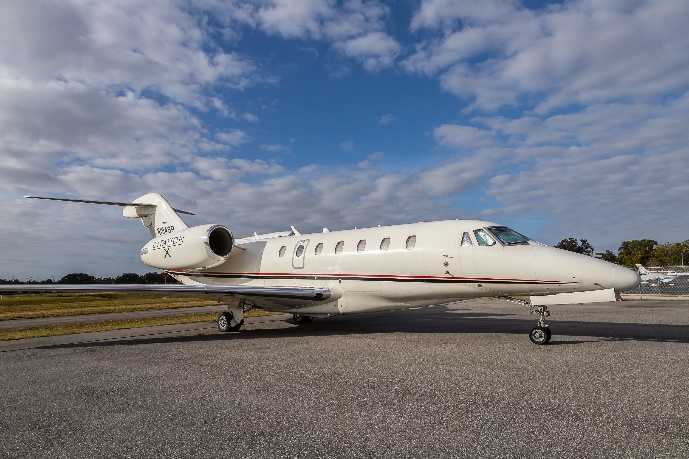 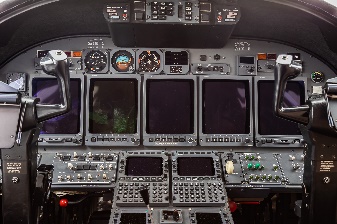 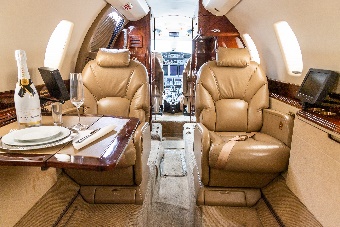 STATUS	               TOTAL TIME: AIRFRAME: 5,033 HOURS SINCE NEW, CYCLES: 2,815                ENGINE: 5,033 HOURS SINCE NEW, CYCLES 2,809               APU HOURS: 2,979 HOURS, CYCLES 3,789                PASSENGER SEATING: 8EXTERIOR	ALL OVER WHITE WITH BLACK AND RED ACCENT STRIPESINTERIOR	EXECUTIVE CONFIGURATION WITH FORWARD AND AFT CLUB SEATING FOR 8 PASSENGERS, EACH WITH AN ENTERTAINMENT CONTROL AND PERSONAL MONITORDUAL (2) DVD/CD PLAYERSFORWARD GALLEY WITH A MICROWAVE OVEN, COFFEE MAKER AND ESPRESSO MACHINEAVIONICS	HONEYWELL PRIMUS 2000 WITH 5 TUBE EFIS	ADF: HONEYWELL RNZ-850	AFIS: SATAFIS	COMMUNICATION RADIOS: DUAL HONEYWELL RCZ-833 WITH 8.33 SPACING	NAVIGATION RADIOS: DUAL HONEYWELL RNZ-850 WITH FM IMMUNITY	CVR: FAIRCHILD FA2100	DUAL DME	FMS: DUAL HONEYWELL FMZ-2000 WITH DUAL GPS	HF: DUAL HONEYWELL KHF-950 WITH COLTECH CSD-714 SELCAL	IRS: DUAL HONEYWELL LASEREF IV	RADAR ALTIMETER: HONEYWELL AA-300	SATCOM: AIRCELL AXXESS II IRIDIUM	TAWS: HONEYWELL MARK V EGPWS	TCAS: HONEYWELL TCAS-2000 TCAS II WITH CHANGE 7	TRANSPONDER WITH ENHANCED SURVEILLANCE	WEATHER RADAR: HONEYWELL PRIMUS 880AUTOPILOT	HONEYWELL PRIMUS 2000 IFCSACCESSORY EQUIPMENT	DUAL OXYGEN BOTTLES (EXTENDED RANGE O2)	SINGLE-POINT REFUELING	LEAD ACID BATTERIES	TERRAIN AWARENESS AND WARNING SYSTEM (TAWS)	TRAFFIC COLLISION AVOIDANCE SYSTEM (TCAS II)	SATCOM	COCKPIT VOICE RECORDER (CVR)	8.33 CHANNEL SPACING AILERON RE-GEARING MOD COMPLETED MAINTENANCE PROGRAMS	ENGINES ENROLLED ON ROLLS-ROYCE CORPORATE CARE (RRCC)	MAINTENANCE TRACKED BY CESSCOM (CAMP)RECENT INSPECTIONS COMPLETED AT THE SAN ANTONIO CESSNA SERVICE CENTER